Akceptace konečné podoby projektu a jeho vložení do IS-prevenceDle metodiky dotačního řízení je potřeba, aby žadatelé u projektů, u kterých byla schválena dotace v nižší výši než byla výše dotace požadovaná, finalizovali a akceptovali konečnou podobu projektu. Podpořený žadatel vloží aktualizovaná data konečné podoby projektu a celkového rozpočtu projektu dle níže uvedených pokynů do elektronického systému v termínu do 21. 12. 2017. Pokud žadatel konečnou podobu rozpočtu projektu ani ve stanovené lhůtě nepředloží, MŠMT žádost o dotaci z dotačního řízení vyřadí.Žadatelé, kterým nebyla požadovaná dotace krácena, akceptační protokol NEVYPLŇUJÍ!!!Akceptace a odeslání konečné podoby projektu se realizuje od roku 2017 přímo 
v IS-prevence. Postup je následující:Přihlaste se na adrese https://is-prevence.msmt.cz/ do svého profiluVstupte do kategorie PROJEKTYU podpořeného projektu klikněte ve sloupci Akce na tlačítko VYPLNIT AKCEPTACI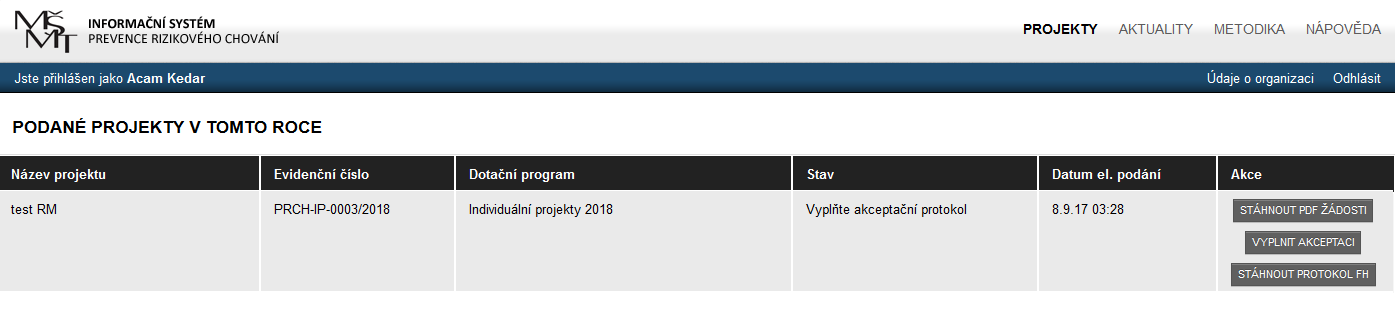 Ve formuláři AKCEPTACE vyplňte všechny kapitolyZákladní údaje o projektu – upravené  zde napište aktualizovaný popis dílčích kapitol projektu po krácení komisí MŠMT a klikněte na tlačítko ULOŽIT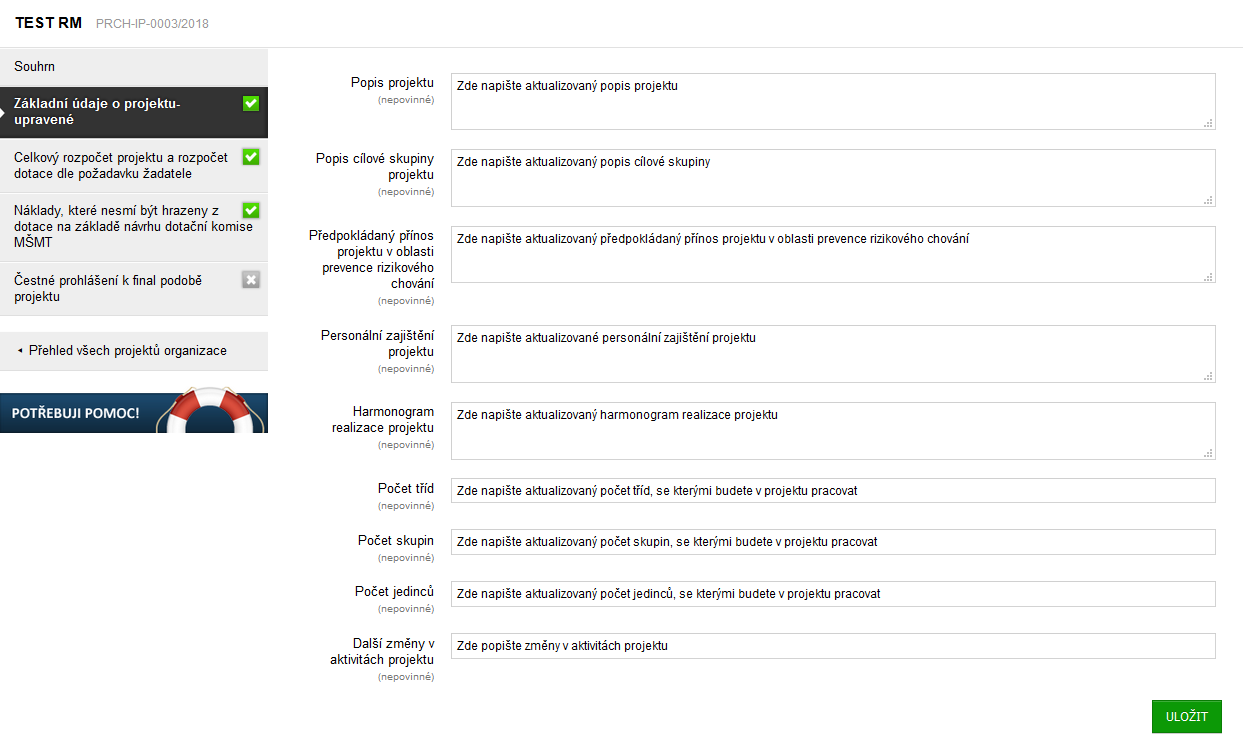 Celkový rozpočet projektu a rozpočet dotace dle požadavku žadatele  zde doplňte Do prvního sloupce aktualizované hodnoty rozpočtu projektuDo druhého sloupce aktualizované hodnoty dotace po krácení komisí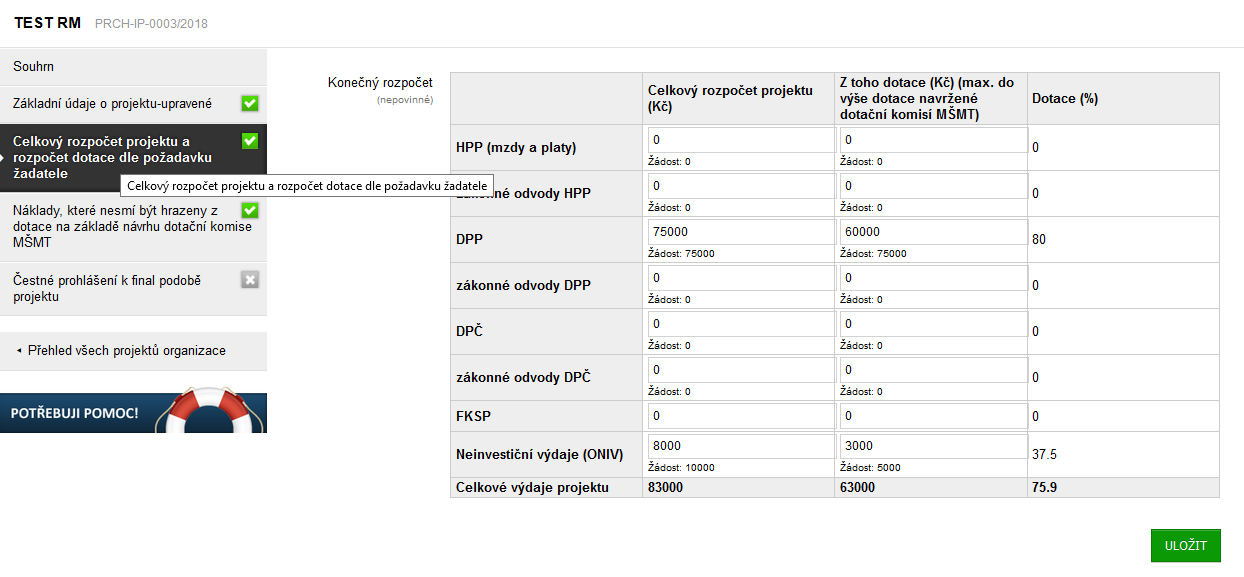 Třetí sloupec se bude automaticky dopočítávat.V kapitole Náklady, které nesmí být hrazeny z dotace na základě návrhu dotační komise, najdete pro informaci ve stejnojmenné kapitole.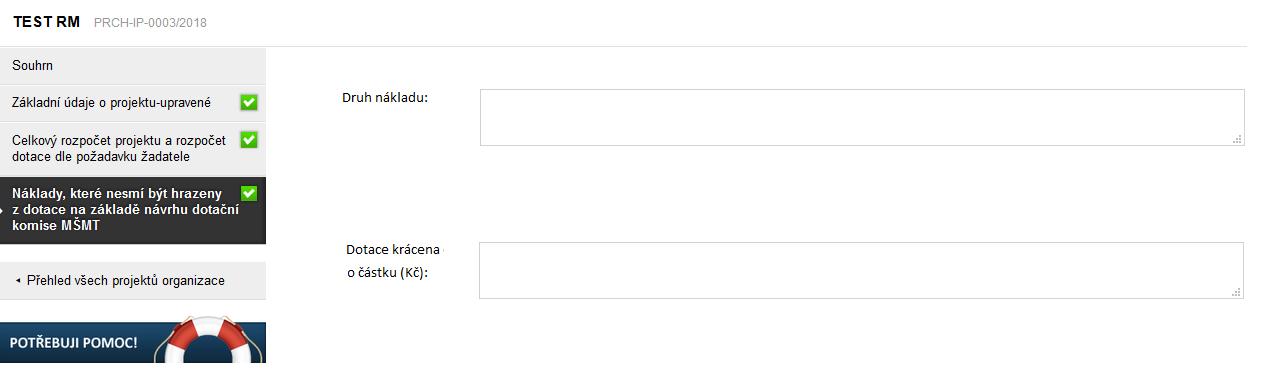 V kapitole Čestné prohlášení k final podobě projektu žadatelV menu METODIKA | KE STAŽENÍ si stáhněte, vytiskněte, podepište a orazítkujte čestné prohlášení žadatele k final podobě projektu a rozpočtuNaskenujte potvrzené čestné prohlášeníPomocí tlačítka otevřít/ browse vložte soubor do IS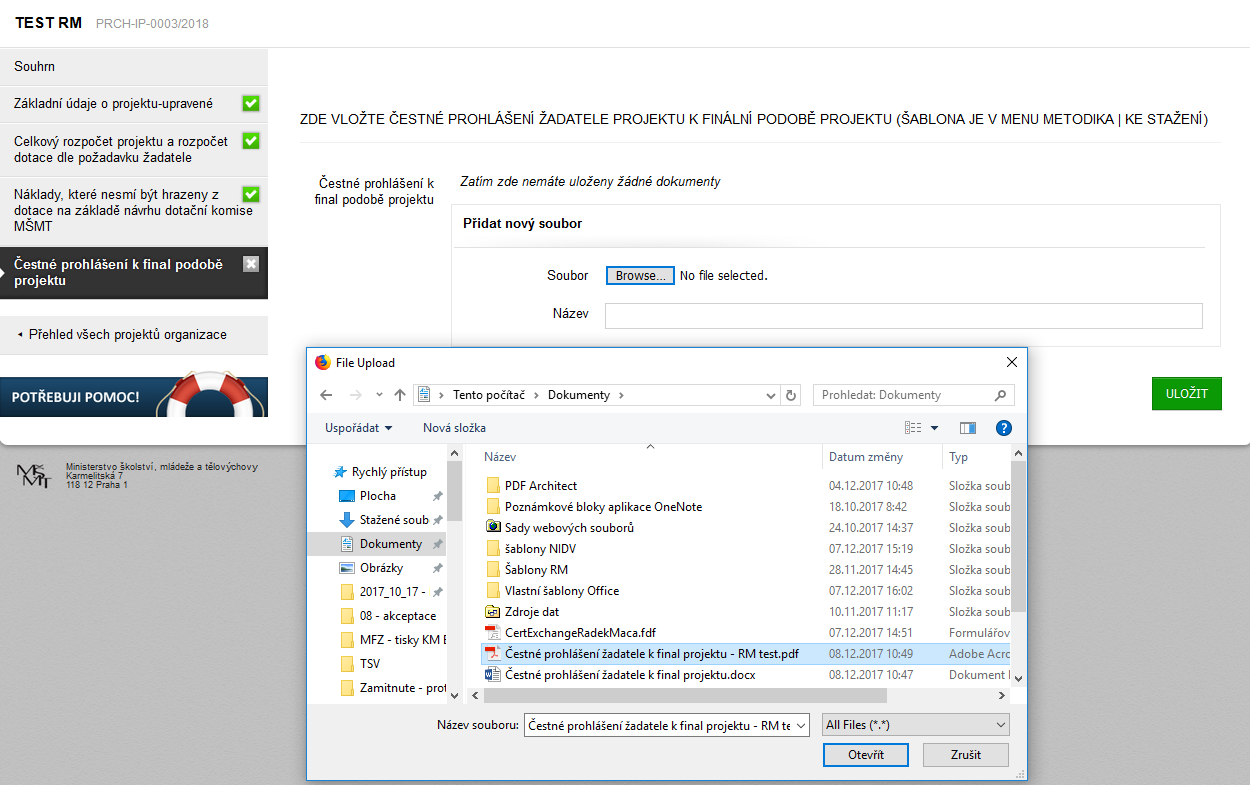 V kapitole Souhrn klikněte na tlačítko 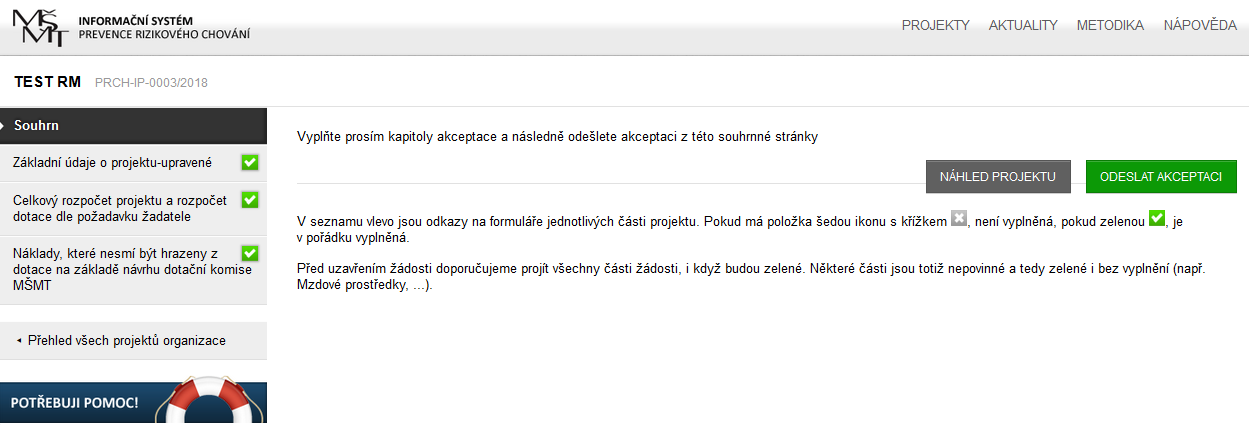 NÁHLED PROJEKTU  zde uvidíte finální podobu projektuODESLAT AKCEPTACI  zde odešlete akceptovanou finální podobu projektu do ISAd a) NÁHLED PROJEKTU: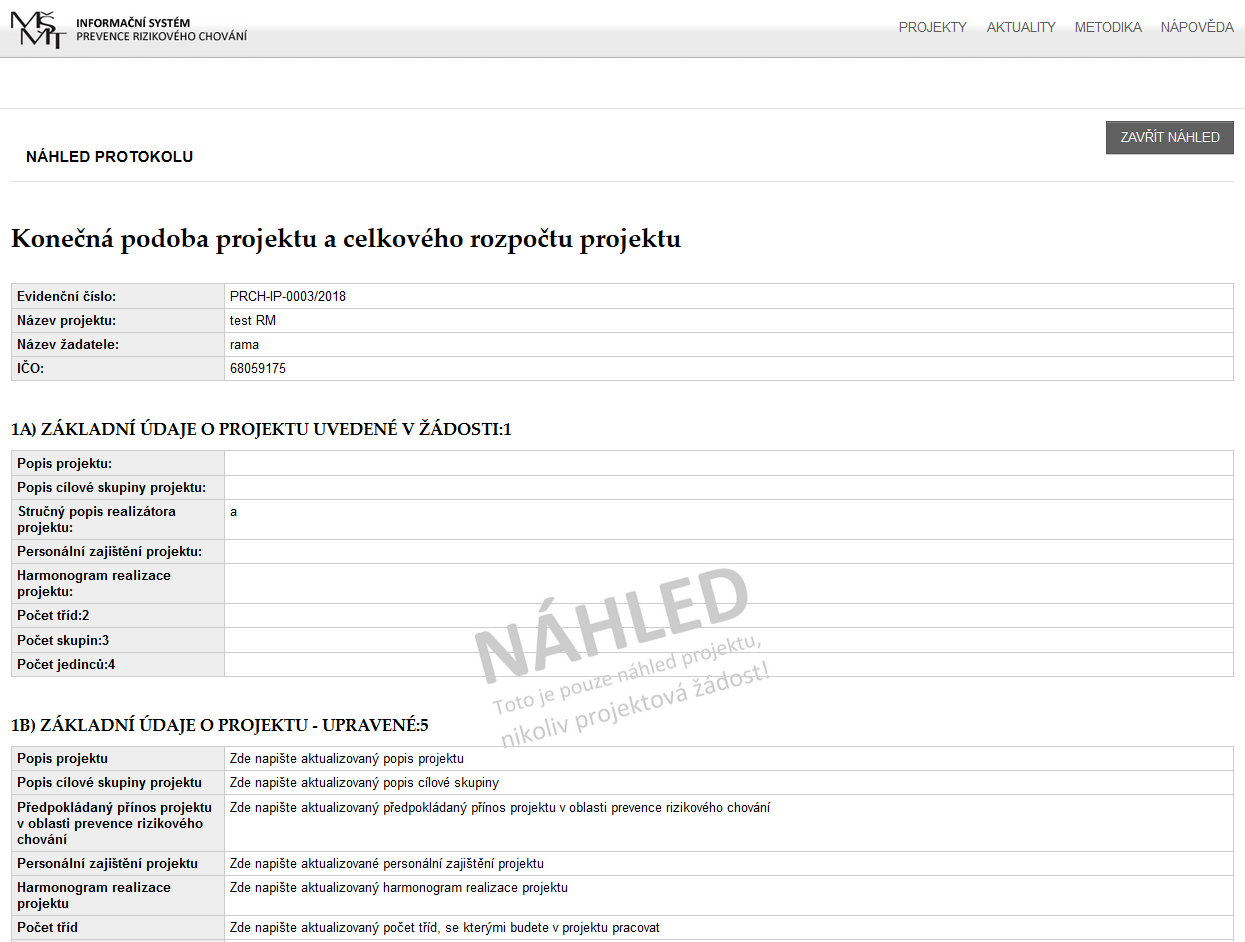 Ad b) ODESLAT AKCEPTACI 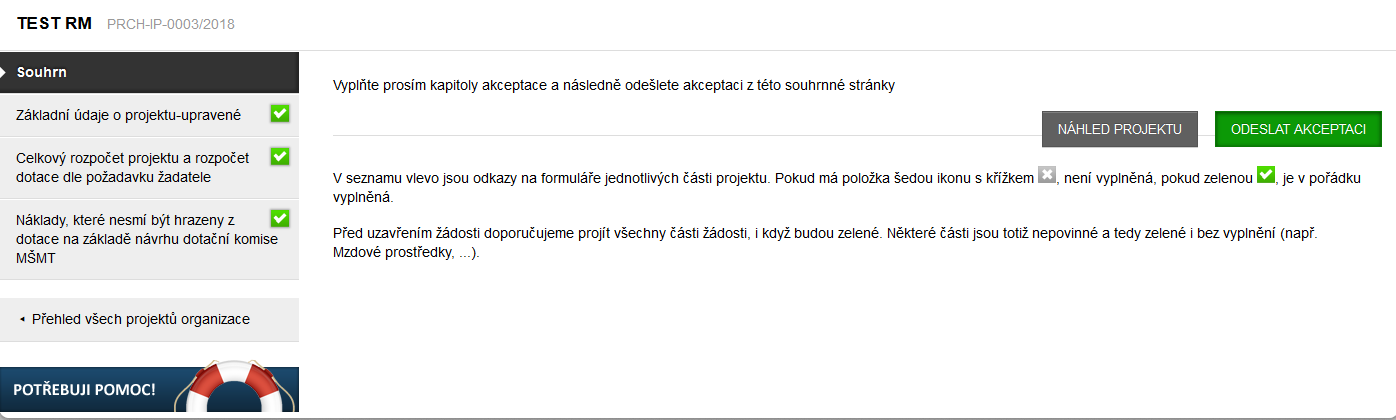 Po odeslání akceptace se v sekci Podané projekty v tomto roce u vašeho projektu změní stav projektu na „Akceptováno žadatelem“: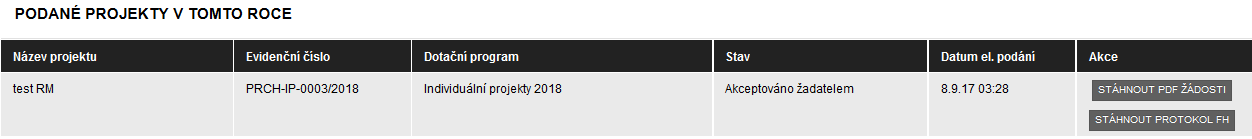 